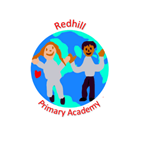 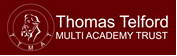 When your child joins Redhill Primary Academy, it is vital that we have certain information that will help us ensure that they are cared for to the best of our ability.  Some of this information enables us to contact you on matters of concern or to keep you updated with relevant/important information; other information helps us to look after your child whilst they are attending the Academy; and some data is mandatory and required by law.   Consent can be withdrawn at any time by completing the online withdrawal form; however, please note that as an Academy we may have contractual, statutory and/or regulatory reasons why we will still process and hold details of a student and/or parent/guardian.  Please see our Privacy Notice for further details. This information is additionally stored electronically by the Academy.  Surname: ……………………………………………………………....	Former Surname (if applicable): ….....…………………………………… Forename: ………………………………………………………………	Middle name(s): …………………………………………………………………..Preferred name: ……………………………………………………..	Date of birth: ……………………………………………………………………….Male/Female: …………………………………………………………	Languages spoken at home: …………………………………………………Address: ……………………………………………………………………………………………………………………………………………………………………….…………………………………………………………………………………	Postcode: ……………………………………………………………………………. Parent 1:  						Parent 2:Title: ……………	Forename: ……………………………………..	Title: ……………	Forename: ………………………………………………….Surname: …………………………………………………………………	Surname: ……………………………………………………………………………..Relationship to student: 				Relationship to student: 				…………………………………………………………………………………	…………………………………………………………………………………………….Address (if different from student): 			Address (if different from student):…………………………………………………………………………………	…………………………………………………………………………………………….……………………………..  Postcode: ………………………………..	…………………………………………….  Postcode: …………………………….Home telephone number: ………………………………………..	Home telephone number: ……………………………………………………Mobile telephone number: ………………………………………	Mobile telephone number: ………………………………………………….Work telephone number: …………………………………………	Work telephone number: …………………………………………………….Email: ……………………………………………………………………….	Email: ……………………………………………………………………………….….Do you have parental responsibility:     Yes / No		Do you have parental responsibility:     Yes / NoEmergency contact 1:					Emergency contact 2:Mr/Mrs/Miss/Other: …………………………………………………	Mr/Mrs/Miss/Other: …………………………………………..………………. Forename: …………………………………………………………………	Forename: ……………………………………………………………………………Surname: …………………………………………………………………..	Surname: ……………………………………………………………………………..Telephone number: …………………………………………………..	Telephone number: ……………………………………………………………..Relationship to child: …………………………………………………	Relationship to child: ……………………………………………………………Name: ……………………………………………………………………….	Relationship: ……………………………………………………………………School attends: ………………………………………………………...Name: ……………………………………………………………………….	Relationship: ……………………………………………………………………School attends: ………………………………………………………...Name: ……………………………………………………………………….	Relationship: ……………………………………………………………………School attends: ………………………………………………………...Is the student adopted, privately fostered or have they ever been a Looked After Child?  If yes, please give details: ……………………………………………………………………………………………………………………………………………………………………………………..Name and telephone number, if applicable, of any allocated social worker: ……………………………………………………………..……………………………………………………………………………………………………………………………………………………………………………………..Name, address and email of a non-custodial parent who wishes to receive information of the child’s progress:  ……………………………………………………………………………………………………………………………………………………………………………………..Details regarding restricted access arrangements following custody proceedings (if either parent is denied access, a copy of the court papers must be attached to this form as the Academy needs evidence to comply with them): ……………………………………………………………………………………………………………………………………………………………………………………..Has your family ever had any other agencies working with you (Social Services, Educational Psychologist, Bilingual Support Services, Speech Therapist, Child and Family guidance, etc?)In the past: ………………………………………………………………………………………………………………………………………………………………….Currently: …………………………………………………………………………………………………………………………………………………………………….Is the student a young carer e.g. a member of their family has a disability or ASD?  If yes, please give details:……………………………………………………………………………………………………………………………………………………………………………………..Please tick:		 Yes		No						Yes		NoAsthma:		        			Hearing Difficulties:		        					 Yes		No						Yes		NoDiabetes:		        			Sight Problems:		        					 Yes		No						Yes		NoEpilepsy:					Wear Glasses:		        		 Yes		No						Yes		NoHay fever:					Dietary Requirements:		 Yes		No						Yes		NoFood Allergy:					Eczema:       		 Yes		NoOther:		        	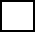 If yes, please give details below, including details of any regular medication required:……………………………………………………………………………………………………………………………………………………………………………………..……………………………………………………………………………………………………………………………………………………………………………………..……………………………………………………………………………………………………………………………………………………………………………………..Previous School/Nursery/Pre-school Name: …………………………………………………………………………………………………………………Address: ……………………………………………………………………………………………………………………………………………………………………….……………………………………………………………………………………………………………………………………………………………………………………..Telephone number: ……………………………………………………………………………………………………………………………………………………..Asian or Asian British						Black or Black BritishIndian 								Caribbean					Mirpuri Pakistani						African			Other Pakistani 							Any other black background		Bangladeshi												Any other Asian background					White								MixedBritish								White and Black Caribbean	Irish								White and Black AfricanTraveller of Irish Heritage					White and AsianWhite European						Any other mixed backgroundGypsy/Roma												Any other white background					Any other Ethnic Group								Korean								Chinese				   								JapaneseI do not wish my child’s ethnic background category to be recorded* Please indicate which form of language in the space provided.Arabic* ………………………………………………………….			Bengali* ………………………………………………………………….Chinese* ………………………………………………………..			English …………………………………………………………………….French ……………………………………………………………			Gujarati …………………………………………………………………..Hindi ………………………………………………………………			Japanese …………………………………………………………………		Korean ……………………………………………………………			Polish ………………………….…………………………………………..			Punjabi ……………………………………………………………			Tamil ……………………………………………………………………….		Turkish …………………………………………………………….			Urdu ……………………………………………………………………….Other (block capitals please): ……………………………………………………………………………………………………………………………………….If you do not wish us to hold this data about your child, please tick this box ……………………………………………………………………………………………………………………………………………………………………………………..……………………………………………………………………………………………………………………………………………………………………………………..……………………………………………………………………………………………………………………………………………………………………………………..Please tick:	Yes  		No  My child is currently in receipt of Free School Meals at a school setting:	Yes		No	Your child may qualify for Free School Meals if you meet the following criteria:You or your partner (if you have one) have a child for whom you receive Child Benefit and who is attending a school or college in Telford and Wrekin and you get any of the following:Universal Credit and your household income is less than £7,400 a year (after tax and not including any benefits you get),Income Support,Income-based Jobseeker's Allowance,Income-related Employment and Support Allowance,Child Tax Credit (provided you’re not also entitled to Working Tax Credit and have an annual gross income of no more than £16,190),Pension Credit (Guarantee Credit),Support under Part VI of the Immigration and Asylum Act 1999.A weekly register showing the names of all children who are entitled to Free School Meals is received by the Academy from Telford and Wrekin.Should your circumstances change, for example you start work, increase your working hours to more than 16 a week, or cease being entitled to Income Support or Jobseeker's Allowance, you must notify Telford and Wrekin immediately.Redhill Primary Academy reserves the right to ask you to repay the value of any school meals that your child has been given for free if they were not entitled to those meals.At Redhill Primary Academy, we sometimes take photographs and film children.  We use photographs and film in our prospectus; on our newsletter; on our website and Twitter feed; on display boards around the Academy; and to create DVDs of nativities and performances which are sold to parents for their own personal use.  A photographer will visit the Academy during the year to photograph your child. You will be able to see proofs of these photographs and decide whether to purchase them.  We sometimes invite media organisations into the Academy to take photos or film children for promotional purposes.  These photographs and films will appear in newspapers and other media outlets and will appear on their websites.  We would like your consent to take photographs and film of your child and use them in the ways described above.  If you are not happy for us to do this, that’s no problem - we will accommodate your preferences.Please tick the relevant box(es) below:									Yes	NoI am happy for the Academy to take photographs of my child (this includes school photographs). 		I am happy for photos and film of my child to be used on the Academy website and Twitter feed. I am happy for photos of my child to be used in the Academy newsletter. I am happy for photos of my child to be used in the Academy prospectus. I am happy for photos of my child to be used in internal displays. I am happy for photos and film of my child to be taken for the purpose of school nativities and performances to be sold to parents for their own personal use.I am happy for photos and film to be taken of my child by Newspaper and Media outlets who will use the photos and film in their newspaper or media outlets and on their own websites.You have the right to withdraw your consent at any time by filling in the online withdrawal form on the Academy website.  I give my consent for my child taking part in normal school activities organised to take place outside the Academy premises.  These activities include, but are not limited to, the following: -Local studies and visits within walking distance of the school or in the local area.Swimming lessons (part of the National Curriculum).Your consent for any other activities will be sought separately as the activities arise.I consent to the Academy following advice from a qualified medical practitioner and to such surgical treatment as deemed necessary by a qualified medical practitioner, or to first aid being administered, if an emergency should occur involving my child, at a time when my consent to the particular treatment cannot otherwise be obtained.Parent/Guardian name (please use block capitals): ………………………………………………………….…………………………………………..Signature (please sign): ……………………………………………………………………………………………  Date: …………………………………………It is important to note that the Academy’s insurance cover does not apply to personal accident (i.e. where no one is negligent or to blame) cover for individual children or cover for personal effects. The Academy does provide insurance cover to protect your child should they suffer injury, damage, or loss through negligent acts by staff or others engaged on Academy business. Parents are asked to arrange their own personal accident cover for their children if they wish to do so.Redhill Primary Academy arranges a variety of activities, which take place away from the Academy premises. Some of these are very much an integral part of Academy life whilst others take place less frequently, generally to places further afield, and may be of longer duration. When taking part in a visit further afield that requires transport, the Academy has taken out comprehensive travel insurance with Zurich Municipal who provide a policy especially for school/academy groups. A copy of the policy explaining the cover provided is kept in the Academy office and any parent is welcome to read it.There may be occasions when small groups of children will be transported to or from events in the minibus or staff member’s cars. When these occasions arise, cars will only be used when confirmation has been received that the appropriate insurance cover is held and the cars are properly licensed and have a current MOT certificate. Children will only be allowed to travel in a car using appropriate safety constraints and booster seats where required.  If you have any other queries regarding insurance matters, please do not hesitate to contact the Academy.Redhill Primary Academy uses an internet, which is filtered, monitored and secure for the staff and children to use.  Access to the internet will allow children to explore thousands of educational sites. Using the internet to access information and to use interactive worksheets and resources is an important part of the lessons planned in the Academy and therefore is a significant part of the working day. Internet access from the Academy is via a filter, which is very effective at filtering out virtually all sites that would be inappropriate for children to access. Children are rarely unsupervised whilst on the Internet and we do teach children to be responsible in internet use, for example to delete any emails if they do not know who they are from. There is no access to 'chat rooms' except those that might be set up by the Academy for restricted use only.Whilst the Academy and teachers will do all they can to guide students towards appropriate material, ultimately parents and guardians are responsible for setting and conveying the standards that their children should follow when using media and information sources. I will support the Academy by promoting safe and responsible use of the internet, online service, and digital technology at home.  I will inform the academy if I have any concerns.I give permission for my child to access the internet and intranet during Academy hours as requested by a member of teaching staff.I will not take and then share online, photographs, videos etc, of other children (or staff) at Academy events, without permission.I understand that the Academy takes any inappropriate behaviour seriously and will respond to observed or report inappropriate or unsafe behaviour.Parent/Guardian name (please use block capitals): …………………………………………………………….………………………………………..Parent/Guardian signature: …………………………………………………………………………………………… Date: ……………………………………Enclosed in the admission pack is an Acceptable Use Policy which we ask your child to read to agree to proper usage of email and the internet in the Academy.  Please could you sign below to confirm their understanding of this policy.Parent/Guardian signature: …………………………………………………………………………………….   Date: ……………………………………….